                                                                                   Приложение 14к приказу Министра финансов                                                                                     Республики Казахстанот «12» февраля 2018 года № 160форма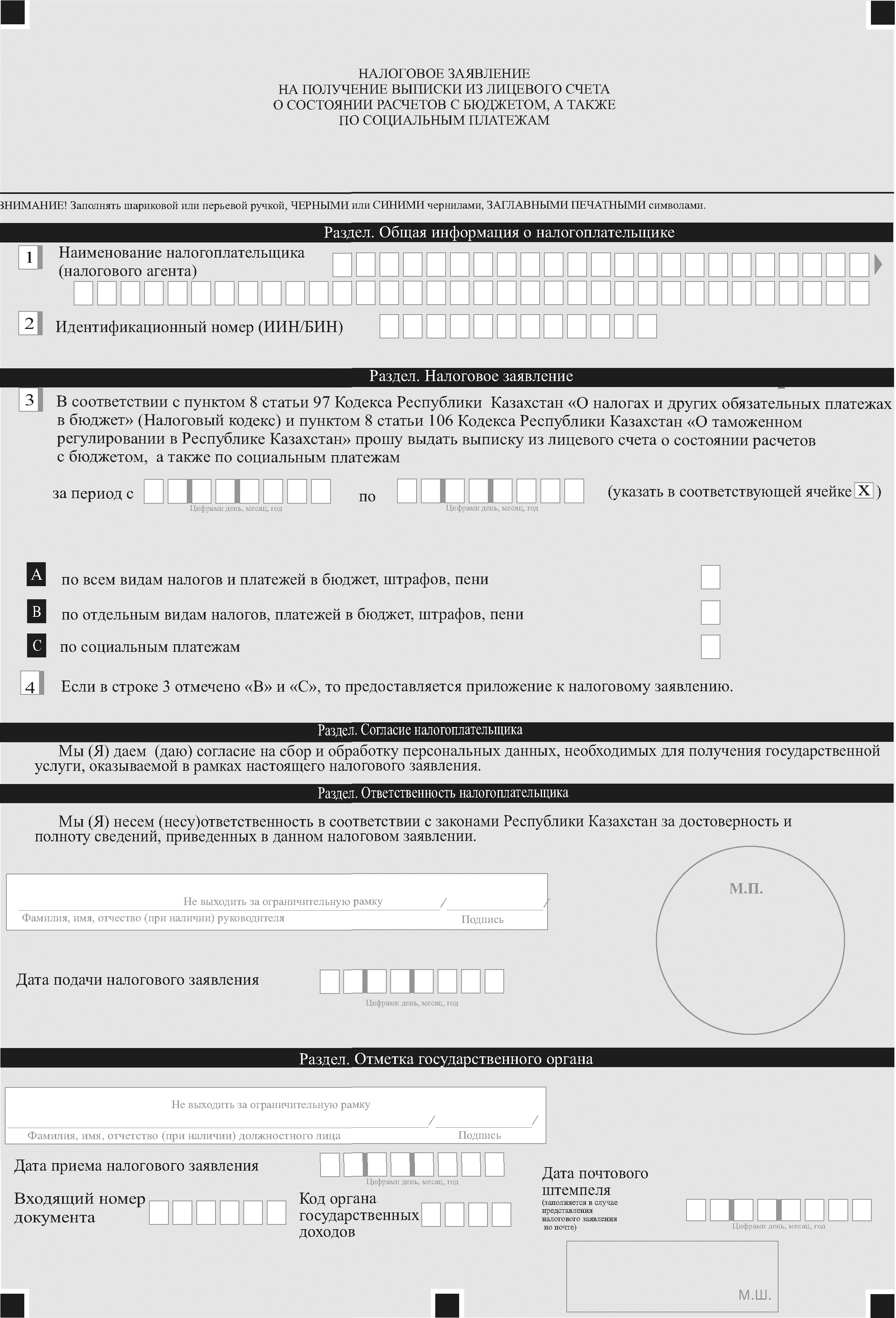 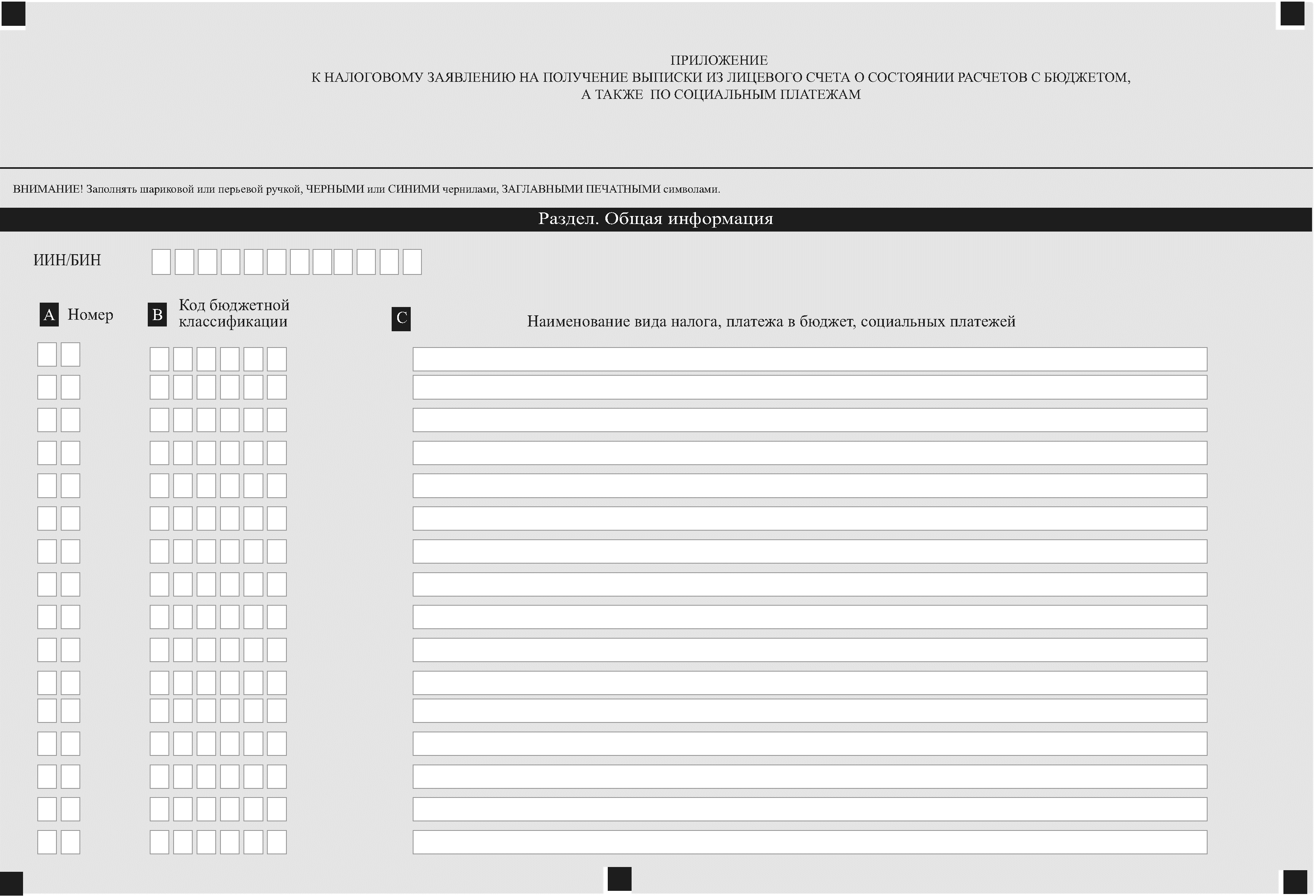 